Antigua and BarbudaAntigua and BarbudaAntigua and BarbudaAugust 2023August 2023August 2023August 2023MondayTuesdayWednesdayThursdayFridaySaturdaySunday123456J’Ouvert MorningLast Lap78910111213141516171819202122232425262728293031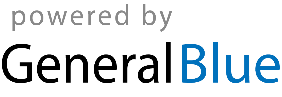 